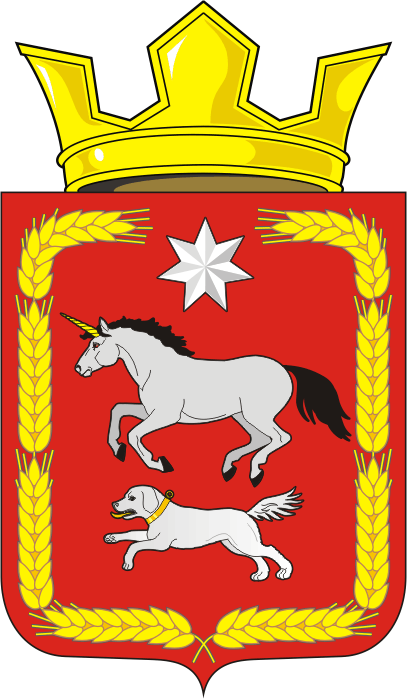 АДМИНИСТРАЦИЯ КАИРОВСКОГО СЕЛЬСОВЕТАСАРАКТАШСКОГО РАЙОНА ОРЕНБУРГСКОЙ ОБЛАСТИП О С Т А Н О В Л Е Н И Е_________________________________________________________________________________________________________25.12.2019                            с. Каировка                                        № 73-пОб утверждении Порядка исполнения бюджета муниципального образования Каировский сельсовет Саракташского района по расходам и источникам финансирования дефицита бюджета Каировского сельсовета Саракташского районаВ соответствии с Бюджетным кодексом Российской Федерации, Положением «О бюджетном процессе в муниципальном образовании Каировский сельсовет Саракташского района Оренбургской области», утверждённым решением Совета депутатов муниципального образования Каировский сельсовет Саракташского района Оренбургской области от 21.12.2017 № 105 (с изменениями от 25.12.2019 №180), и во исполнение решения Совета депутатов Каировского сельсовета о бюджете муниципального образования Каировский сельсовет Саракташского района:1. Утвердить исполнения бюджета муниципального образования Каировский сельсовет Саракташского района Оренбургской области по расходам и источникам финансирования дефицита бюджета  Каировского сельсовета Саракташского района (далее – Порядок) согласно приложению.2. Настоящее постановление вступает со дня подписания и распространяется на правоотношения, возникшие с 1 января 2020 года и подлежит размещению на официальном сайте муниципального образования Каировский сельсовет Саракташского района Оренбургской области.3. Контроль за выполнением настоящего постановления оставляю за собой.Глава МО Каировский сельсовет:					О.М.КажаевРазослано: администрации района, прокурору района, в дело.Приложениек постановлению администрации Каировского сельсоветаот 25.12.2019 № 73-пПОРЯДОКисполнения бюджета муниципального образования Каировский сельсовет Саракташского района по расходам и источникам финансирования дефицита бюджета Каировского сельсовета Саракташского района1. Настоящий Порядок разработан в соответствии с Бюджетным кодексом Российской Федерации в целях исполнения бюджета муниципального образования Каировский сельсовет Саракташского района, Положения о бюджетном процессе в МО Каировский сельсовет Саракташского района, утвержденного решением Совета депутатов Совета депутатов муниципального образования Каировский сельсовет Саракташского района Оренбургской области от 21.12.2017 № 105 (с изменениями от 25.12.2019 №180) «О бюджетном процессе в муниципальном образовании Каировский сельсовет Саракташского района Оренбургской области» и устанавливает порядок исполнения бюджета МО Каировский сельсовет по расходам и источникам финансирования дефицита  бюджета МО Каировский сельсовет (далее - Порядок).2. Исполнение бюджета МО Каировского сельсовета организуется администрацией Каировского сельсовета (далее – администрацией) в соответствии со сводной бюджетной росписью бюджета МО Каировского сельсовета и кассовым планом.3. Учет операций по расходам бюджета МО Каировского сельсовета и источникам финансирования дефицита бюджета МО Каировского сельсовета (далее – расходы), осуществляемым администрацией, производится в соответствии с действующим бюджетным законодательством.4. Исполнение бюджета МО Каировского сельсовета по расходам предусматривает:- принятие бюджетных обязательств;- подтверждение денежных обязательств;- санкционирование оплаты денежных обязательств;- подтверждение исполнения денежных обязательств.5. Принятие бюджетных обязательств, предусматривает заключение администрацией  муниципальных контрактов, иных договоров с физическими и юридическими лицами, индивидуальными предпринимателями или принятие бюджетных обязательств в соответствии с законом, иным правовым актом, соглашением.Администрацией при заключении муниципальных контрактов, иных договоров на поставку товаров (выполнение работ, оказание услуг) вправе предусматривать авансовые платежи в соответствии с решением Совета депутатов о бюджете муниципального образования на соответствующий финансовый год.Принятие бюджетных обязательств получателями средств  осуществляется в пределах бюджетных ассигнований, лимитов бюджетных обязательств.Принятие бюджетных обязательств в части обеспечения выполнения функций по поставкам товаров, выполнению работ, оказанию услуг производится в соответствии с утвержденным порядком на размещение заказов и учета бюджетных обязательств, принимаемых в соответствии с муниципальными контрактами (договорами).6. Подтверждение денежных обязательств заключается в подтверждении обязанности оплатить за счет средств бюджета МО Каировского сельсовета денежные обязательства в соответствии с платежными и иными документами, необходимыми для санкционирования их оплаты.Платежные и иные документы представляются администрацией  в территориальный орган Федерального казначейства по Саракташскому району по месту открытия им лицевого счета.7. Санкционирование оплаты денежных обязательств производится в форме совершения разрешительной надписи в порядке, установленном администрацией сельсовета.8. Подтверждение исполнения денежных обязательств осуществляется на основании платежных документов, подтверждающих списание денежных средств с единого счета бюджета МО Каировского сельсовета в пользу физических или юридических лиц, индивидуальных предпринимателей, бюджетов бюджетной системы Российской Федерации по исполнению денежных обязательств получателей средств.9. Оплата денежных обязательств производится в порядке поступления платежных и иных документов в пределах остатка средств на едином счете бюджета МО Каировского сельсовета.10. Платежные и иные документы для санкционирования оплаты денежных обязательств представляются администрацией в территориальные органы Федерального казначейства по Саракташскому району за 3 рабочих дня до окончания финансового года.11. Бюджетные обязательства, санкционированные к оплате, подлежат к оплате до последнего рабочего дня текущего года включительно в пределах остатка средств на едином счете бюджета МО Каировского сельсовета.Операции по исполнению бюджета МО Каировского сельсовета по расходам и источникам финансирования дефицита бюджета МО Каировского сельсовета завершаются 31 декабря текущего  года.Бюджетные ассигнования, лимиты бюджетных обязательств и предельные объемы финансирования года прекращают свое действие 31 декабря текущего года.